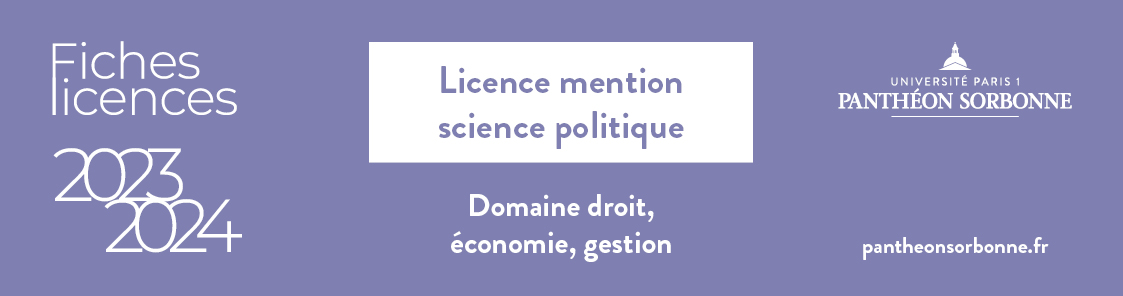 PROGRAMMES DES FORMATIONS Des enseignements optionnels (bonus) peuvent être suivis et augmenter jusqu'à 0,5 point la moyenne semestrielle. A titre indicatif : activités sportives ou culturelles, engagement citoyen, LV2 (variables selon semestres et parcours)          (+TD) : Cours magistral + Travaux dirigés             (TD) : TD sans cours magistral            Cours magistral sans TD  si  non précisé            UE : unité d’enseignement               S : semestreLICENCE mention SCIENCE POLITIQUELicence 1 S1  UE 1  Introduction au droit privé (+TD) + Droit constitutionnel (+TD) + Histoire de la vie politique  1789-1958      UE 2  Introduction à la sociologie et techniques d’enquête en sciences sociales (+TD) + Histoire des médias + Grands problèmes politiques du monde contemporain       UE 3  LV1 anglais (TD) S2  UE 1  Droit constitutionnel (+TD) + Sociologie générale et statistiques appliquées aux sciences sociales (+TD) + Economie politique                         UE 2  Relations Internationales et introduction au droit international + Sociologie des comportements politiques (+TD) + Histoire de la vie politique  depuis 1958                         UE 3  LV1 anglais (TD) + Projet professionnel en option (TD) + Style et méthodologie en science politique renforcée (facultatif) (TD)Licence 2 S3  UE 1  Sociologie de l’Etat (+TD) + Droit Administratif 1 (+TD) + Introduction au droit européen      UE 2  Histoire de la pensée économique + Sociologie des organisations politiques (+TD) + Finances publiques      UE 3  Introduction aux études sur le genre + Comparative PoliticsS4  UE 1  Introduction à la politique européenne (+TD) + Droit administratif 2 (+TD)       UE 2   L’Islam politique dans le monde contemporain + Institutions politiques comparées (+TD) + Sociologie politique du pouvoir local                  + Sociologie des conflits internationaux      UE 3  Histoire des idées politiques + Statistiques appliquées aux sciences sociales (+TD) + West European Politics  Licence 3 S5  UE 1  Organisation de l’Etat et action publique (+TD) + Transformation des sociétés contemporaines (+TD) + Grands problèmes économiques       UE 2   Introduction à l’analyse politique internationale + Construction européenne + Political economy                + LV2 (allemand/anglais/arabe/chinois/espagnol/FLE/italien/japonais/néerlandais/portugais/russe) (TD) S6  UE 1  Politique comparée (+TD) + Théories de la communication + Conférence de méthodes : techniques d’enquête (TD) + Critical approaches in political science       UE 2  Histoire comparée de la représentation politique + Grandes controverses de la philosophie politique (+TD) + Politique, religion et radicalisation      UE 3  Module de préprofessionnalisation : le projet professionnel (TD) + LV2 (TD) DOUBLE LICENCE SCIENCE POLITIQUE/DROIT  (accès sélectif)Licence 1 S1 UE 1  Introduction au droit privé (+TD) + Droit civil (personnes)  + Introduction historique au droit (+TD) + Institutions juridictionnelles     UE 2  Droit constitutionnel 1 (+TD) + Introduction à la sociologie et techniques d’enquête en sciences sociales (+TD) + Histoire de la vie politique (1789-1958)                  + Grands problèmes politiques du monde contemporain      UE 3  LV1 (TD)S2 UE 1  Droit constitutionnel 2 (+TD) + Droit civil (famille) (+TD) + Relations internationales et introduction au droit international     UE 2  Sociologie générale et statistiques  appliquées aux sciences sociales (+TD) + Socio. des comportements politiques (+TD) + Histoire de la vie politique depuis 1958      UE 3  LV1 (TD) + Economie politiqueLicence 2  S3  UE 1  Droit des obligations 1 (contrats) (+TD) + Droit administratif 1 (+TD) + Intro. au droit européen  + 1 cours au choix : Droit pénal OU Finances publiques       UE 2   Sociologie de l’Etat (+TD) + Sociologie des organisations  politiques (+TD) + 1 cours au choix : Histoire de la pensée économique OU  Introduction aux études sur le genre      UE 3  LV1 (TD)S4  UE 1  Droit des obligations 2 (responsabilité) (+TD) + Droit administratif 2 (+TD) + 1 cours au choix : Droit des affaires  OU Droit fiscal      UE 2  Introduction à la politique européenne (+TD) + Institutions politiques comparées (+TD)                + 1 cours au choix : Histoire des idées politiques OU Islam politique dans le monde contemporain                 +  1 cours au choix : Sociologie des conflits internationaux OU Sociologie politique du pouvoir local   UE 3  LV1 (TD)      Licence 3     S5  UE 1  Droit des sociétés 1 (+TD) + Relations individuelles du travail (+TD) + Droits fondamentaux + Systèmes juridiques de l’UE + Régime de l’obligation   UE 2  Construction européenne + Intro. à l’analyse politique internationale + Transformations des sociétés contemporaines (+TD) + Political economyS6  UE 1  Droit public des affaires (+TD) + Contentieux administratif (+TD) + Droit judiciaire privé + Droit des sociétés 2       UE 2   Politique comparée (+TD) + Grandes controverses de la philosophie politique + Histoire comparée de la représentation politique               + Conférence de méthodes : techniques  d’enquête (TD) +  Critical approaches in Political Science DOUBLE LICENCE SCIENCE POLITIQUE/ÉCONOMIE  (accès sélectif)Licence 1S1 UE 1  Introduction générale à l’économie (+TD) + Problèmes économiques contemporains + Mathématiques      UE 2  Droit constitutionnel (+TD) + Introduction à la sociologie et techniques d’enquête en sciences sociales (+TD) + Histoire de la vie politique (1789-1958)                + Grands problèmes politiques du monde contemporain      UE 3  LV1 (TD)               S2 UE 1  Macroéconomie: comptabilité nationale (+TD) + Microéconomie : le producteur et le consommateur + Institutions: protection sociale (+TD)  + Statistiques      UE 2  Droit constitutionnel (+TD) + Sociologie générale et statistiques appliquées aux sciences sociales(+TD) + Sociologie des comportements politiques (+TD)               + Histoire de la vie politique depuis 1958    UE 3  LV1 (TD)  Licence 2  S3 UE 1  Macroéconomie : économie fermée (+TD) + Microéconomie : équilibre concurrentiel et défaillance de marché (+TD) + Monnaie Banque Finance : économie 
                monétaire et financière (+TD) + Mathématiques : calcul matriciel et optimisation     UE 2  Sociologie de l'État (+TD) + Introduction aux études sur le genre      UE 3   LV1(TD)  S4 UE 1  Macroéconomie : économie ouverte (+TD) + Microéconomie : structures de marché et stratégies d'entreprises (+TD) + Statistiques                + Institutions : Emploi, chômage, revenus       UE 2  Introduction à la politique européenne (+TD) + Institutions politiques comparées (+TD) + Histoire des idées politiques             + 1 cours au choix : + Sociologie politique du pouvoir local OU Sociologie des conflits internationaux      UE 3  LV1 (TD)  Licence 3  S5 UE 1  Macroéconomie : croissance (+TD) (FR ou EN) + Histoire de la pensée économique (+TD) + 1 cours au choix parmi : Institutions: économie du droit et des 
                institutions - Introduction au développement durable - Monnaie Banque Finance : Banques et Marchés     UE 2  Organisation de l’Etat et action publique (+TD) + Construction européenne + Introduction à l’analyse politique internationale + Political economy               S6 UE 1  Introduction à l'économétrie (+TD) (FR ou EN) + Commerce international (+TD) (FR ou EN) + 1 cours au choix parmi : Économie du développement 
               - Sociologie de la stratification sociale -  Économie de l'environnement - Économie publique - Introduction à l'économie expérimentale     UE 2  Histoire comparée de la représentation politique + Grandes controverses de la philosophie politique (+TD)  + Théories de la communication               + Critical approaches in Political ScienceDOUBLE LICENCE SCIENCE POLITIQUE/HISTOIRE  (accès sélectif)Licence 1S1  UE 1  Histoire moderne (+TD) + Histoire contemporaine (+TD)      UE 2  Droit constitutionnel 1 (+TD) + Relations internationales      UE 3  Techniques documentaires des sciences sociales et science politique (TD) + LV1 (TD)S2  UE 1  Histoire ancienne (+TD)  + Histoire médiévale (+TD)      UE 2  Droit constitutionnel 2  (+TD) + Sociologie des comportements politiques (+TD)      UE 3  Histoire et informatique (+TD) + LV1 (TD) Licence 2 S3  UE 1  Histoire ancienne (+TD)  + Histoire médiévale (+TD)      UE 2  Histoire des idées politiques (+ TD) + Sociologie des organisations  politiques  (+TD)      UE 3  Anglais de la sc. politique (TD) + Techniques documentaires des sciences sociales et science politique (TD) + Histoire et statistiques (+TD)S4  UE 1  Histoire moderne (+TD) + Histoire contemporaine (+TD)      UE 2  Institutions politiques comparées (+TD) + Institutions administratives et action publique (+TD) + Economie politique      UE 3  Anglais de la sc. politique (TD)  + Historiographie (+TD) Licence 3 S5  UE 1  Histoire ancienne (+TD) + Histoire médiévale (+TD) + Histoire moderne (+TD) + Histoire contemporaine (+TD)      UE 2  Construction européenne + Transformation des sociétés contemporaines (+TD)  + Introduction à l’analyse politique internationale       UE 3  [Political economy  OU Langue] + Histoire et informatique (+TD) S6 UE 1  Histoire ancienne (+TD) + Histoire médiévale (+TD) + Histoire moderne (+TD) + Histoire contemporaine (+TD)     UE 2  Politique comparée (+TD) + Histoire comparée de la représentation politique + Théories de la communication + Conférence de méthodes : techniques 
               d’enquête (TD)     UE 3  Histoire et informatique (+TD) + Critical approaches in political science OU Langue  DOUBLE LICENCE SCIENCE POLITIQUE / PHILOSOPHIE (accès sélectif)Licence 1S1  UE 1  Droit constitutionnel 1 (+TD) + Relations internationales + Techniques documentaires des sciences sociales et science politique (TD)                + 1 enseignement parmi : Histoire contemporaine - Histoire moderne - LV2 (TD) - Langue ancienne (TD)      UE 2  Philosophie générale (TD) + Histoire de la philosophie antique et médiévale (TD) + Philosophie morale (TD)      UE 3  Méthodologie et tutorat (TD) + LV1 (TD)S2      UE 1  Droit constitutionnel 2 (+TD) + Sociologie des comportements politiques (+TD)                 + 1 enseignement parmi :  Histoire ancienne - Histoire médiévale - LV2 (TD) - Langue ancienne (TD)      UE 2  Philosophie générale (TD) + Histoire de la philosophie (TD) + Philosophie politique (TD)     UE 3  Méthodologie (TD) + LV1  (TD)Licence 2  S3  UE 1  Histoire des idées politiques (+TD) + Sociologie des organisations politiques (+TD) + Techniques documentaires des sciences sociales et science politique (TD)      UE 2  Philosophie générale (TD) + Histoire de la philosophie (TD) + Epistémologie (TD)      UE 3  Méthodologie (TD) + LV1 (TD) S4  UE 1  Institutions politiques comparées (+TD) + Institutions administratives et action publique (+TD) + Economie politique      UE 2  Philosophie générale (TD) + Histoire de la philosophie (TD) + Epistémologie (TD)      UE 3  Méthodologie (TD) + LV1 (TD) Licence 3 S5  UE 1  Construction européenne + Transformations des sociétés contemporaines (+TD)  + Introduction à l'analyse  politique internationale +  Political economy      UE 2  Philosophie générale (TD) + Histoire de la philosophie antique et médiévale (TD)       UE 3  LV1 (TD) + Textes philosophiques en langues étrangères (TD)  (allemand, anglais, espagnol, grec, italien ou latin)S6 UE 1  Politique comparée (+TD) + Histoire comparée de la représentation politique + Théories de la communication  + Conférence de méthode : techniques 
                d’enquête (TD) + Critical approaches in political science     UE 2  Philosophie générale (TD) + Histoire de la philosophie moderne et contemporaine (TD)     UE 3  LV1 (TD) + Méthodologie (TD)La licence de science politique de Paris 1 est pluridisciplinaire : elle s’adosse sur des enseignements de droit, de sciences sociales, d’économie. Elle permet, notamment, d’accéder en poursuite d’études à des formations en communication politique, relations internationales, affaires publiques, sociologie politique ou journalisme.PARCOURS PROPOSÉS• Licence mention Science politiquePlusieurs doubles licences sont proposées (sur dossier) :• Double licence Histoire-Science politique • Double licence Philosophie-Science politique • Double licence  Droit - Science politique • Double licence Economie-Science politique ORGANISATION / VOLUME HORAIRELe cursus licence se déroule sur 3 ans. A l'issue de la 2e année validée il peut être délivré un DEUG. Les cours représentent une quinzaine d'heures par semaine. Les travaux dirigés représentent entre 8h et 9h par semaine (selon les semestres). Généralement, chaque séance de TD nécessite le double d'heures de préparation.Des tuteurs pédagogiques et des enseignants référents accompagnent les étudiants et les conseillent en cas de difficultés d'adaptation ou de méthodologie.CONSEIL DU SCUIOLes études à l’université nécessitent une grande autonomie et organisation personnelle.La licence science politique mobilise différentes disciplines pour comprendre comment fonctionne la vie politique. Ces études nécessitent donc une bonne agilité intellectuelle pour être capable de mobiliser l’apport des différentes sciences sociales.Certaines compétences sont indispensables à la réussite : capacité d’argumentation, excellente maîtrise du français, écrit et oral, un bon niveau de culture générale, une grande curiosité pour l’actualité et une réelle capacité de travail. La double licence économie-science politique exige de solides bases en mathématiques.Les expériences personnelles et professionnelles (stages, job/emploi, activité associative) sont vivement conseillées pour favoriser l’accès aux formations post-licence (masters universitaires, écoles…) ainsi que l’accès à l’emploi à l’issue des études.POURSUITES D’ÉTUDES / PASSERELLES> A la fin du premier semestre de L1 : réorientation possible vers une autre licence (Paris 1, autre université); vers une section de BTS,  un IUT, une école postbac… (sur dossier et selon capacités d’accueil)> Après L2 : -  L3 Science politique- Licence professionnelle, selon condition d’admission, dans les do-maines de l’administration publique, secteur social, communication…
- Magistère de Relations internationales ou Aménagement à Paris 1
- Ecole de journalisme ou de communication, IEP ou école de commerce (sur concours)- préparation des concours de la fonction publique (catégorie A ouverts aux titulaires d’une licence)> Après L3 : - master de Science politique de Paris 1 ou d’autres universités. Selon conditions d’admission, d’autres masters sont possibles en études du développement, relations internationales, administration publique, administration internationale, développement local, communication, sciences sociales, ressources humaines- Sur concours : école de journalisme, IEP ou école de commerce.DÉBOUCHÉS DE LA FILIÈRE (liste non exhaustive)Quelques exemples de métiers :• Métiers de la vie politique : attaché parlementaire, assistant parlementaire, collaborateur d’élus locaux et nationaux, conseiller technique, chargé de mission auprès de groupes d’élus, chargé d’études, lobbyiste, coordinateur de projets, ingénierie de la concertation.• Métiers de la communication publique : chargé des relations institutionnelles, chargé de communication interne ou externe, chef de projet communication, attaché de presse, chargé de relations publiques, consultant en communication. • Concours administratif de la fonction publique : concours d’administrateur du Sénat, attaché d’administration (IRA), attaché territorial, attaché de la Ville de Paris. • Métiers du journalisme, de l'édition, de la communication : rédacteur, chroniqueur, journaliste d'entreprise, assistant de rédaction, secrétaire d'édition, directeur de collection, community manager.• Métiers du social et de l'humanitaire : chargé de développement local, responsable d'association, coordinateur de projet, responsable de projet humanitaire, chargé de recherche de financement, coordinateur de mission locale.Concours de l’enseignement supérieur et de la recherche : assistant ingénieur, ingénieur d’études.UFR 11  SCIENCE POLITIQUESITES D’ENSEIGNEMENT> L1 L2Centre René Cassin - 17, rue Saint Hippolyte - Paris 13ème
Centre Lourcine - 1, rue de la Glacière - Paris 13ème(y compris les enseignements de droit de la double licence)+ certains cours aux centre Sorbonne et Panthéon (Paris 5ème)Enseignements d’Histoire, Philosophie, Economie des doubles Licences au centre PMF - 90 rue de Tolbiac - 75013 Paris> L3Centre Sorbonne  - 14, rue Cujas - 75005 Paris(y compris les enseignements d’Histoire et de Philosophie des doubles licences) Enseignements d’Economie et de Droit des doubles L3 au Centre Panthéon - 12 Place du Panthéon 75005 ParisSECRÉTARIATS> L1 L2 L2 Science politique 14, rue Cujas - 75005 Paris - Escalier NBureau F628 
L1 : L1ScPo@univ-paris1.fr
L2 : L2ScPo@univ-paris1.fr
L3 : L3ScPo@univ-paris1.fr     Retrouvez les licences de Paris 1 Panthéon-Sorbonne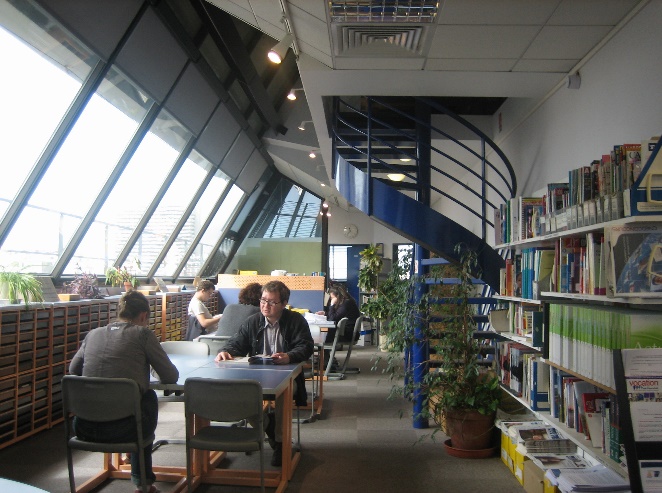 INFORMATION / ORIENTATIONSCUIOCentre PMF90, rue de Tolbiac - 75013 PARISBureau C9 01 (9ème étage)Ouvert du Mardi au Vendredi de 9h30 à 17h00Tél. 01 89 68 49 08 : 14-17h lundi/mercredi/vendredi
         14-16h mardi/jeudiscuio@univ-paris1.fr